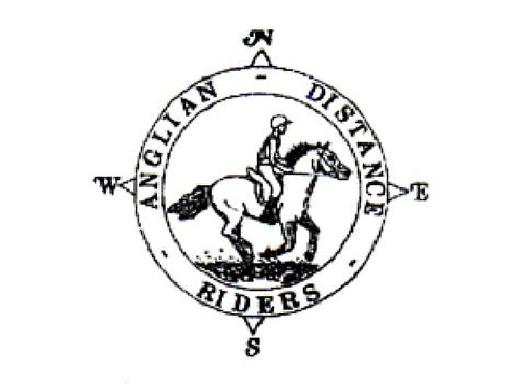 ANGLIAN DISTANCE RIDERSNew Year Ride-Saturday 12th January 2019At Harling Drove (0ff the A134) Santon DownhamStart between 10am & 11:30am.Horses must be 4 years old or over.  An adult must accompany juniors aged between 8 and 13. A hard hat of PAS 015, VGI 01.040 (2014-12), SNELL E2001, SNELL E2016, AS/ZS 3838 (2006 onwards) or ASTM/SEI standard must be worn.  Competitors may not ride in wellington boots and whips may not exceed 30” in length.  Spurs and draw reins or similar are not permitted.   Cyclists may not accompany riders. The organisers, stewards, helpers & landowners cannot accept liability for accidents, damage, injury or illness to competitors, spectators or any other person, property, servants, animals or horses/ponies in connection with or arising out of this ride.  All competitors & person’s attending the ride do so at their own risk. It shall be a condition of entry that each entrant shall indemnify the organisers against any legal action arising from any accidents or incidents whatsoever.  Non-members must have their own third party liability insurance to the value of £5,000,000.  By signing this form you accept these terms and conditions, recognizing that this is a Risk Sport and confirming that you have the competence to undertake the class you are entering.A copy of the rules will be on display at the ride or can be obtained from the website: http://angliandistanceriders.co.uk/index.php/ride-dates/ride-rules/All Junior Riders must have a signed Parental Consent form lodged with the Ride Organiser at the start of the ride. The Form is available from the Ride Dates page on the website.Please return completed entry form to: Frances Alford, 2 Cornwallis Close, West Stow, Bury St Edmunds, IP28 6EU. email: falford83@gmail.com or Telephone:01284 728451 or 07432 685409 . The closing date for this ride is: 07/01/19  TO BENEFIT FROM THE REDUCED ENTRY FEES, YOUR ENTRY MUST BE WITH THE RIDE ORGANISER BEFORE THE CLOSING DATE!  ENTRIES RECEIVED AFTER THIS DATE WILL BE CHARGED AT THE HIGHER FEE. ------------------------------------------------------------------------------------------------------------Entry Form – New Year Ride – 12/01/19NAME:……………………………………………………………….…………………………………………….................................…………………….....……………………………….ADDRESS: ……………………………………………………………………………………………..................................……………………….....…………………………………….……………………………………………………………………………………………Tel:.................................…………..  D.O.B (if under 18):……………………………..Vehicle Registration Number:.......................................  Next of Kin/Emergency Contact: ............................................................Horse Name:........................................................................................... Horse Age.................................. Mare/Gelding/StallionPreferred start time:    early / middle / late   * please circle (riders doing longer routes should start early) First riders to leave at 10am, last rider to be on route by 11:30amThe ride is 5 or 10 miles. A map and ride start times will be posted on the ADR website.I enclose a cheque for £………………. (Payable to Anglian Distance Riders) In the event a ride is cancelled on the day of the ride, I confirm I can access the Website or Facebook to check     I confirm that I hold third party public liability insurance  	(please tick)Please fill in junior DOB.......................... Parental consent form and nominated adult to accompany junior (8-13 years)-on ADR websiteSigned …………………………….......................................………………….. ADR Bib No. ………………...Entry FeesAdult MembersJunior MembersAdult Non-MembersJunior Non-Members BEFORE closing date£15£5£20£15AFTER  closing date/on the day£20£20£25£25